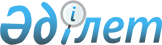 О некоторых вопросах субсидирования сельхозтоваропроизводителей из средств областного бюджета на повышение урожайности и качества продукции растениеводства на 2013 год
					
			Утративший силу
			
			
		
					Постановление Кызылординского областного акимата от 13 мая 2013 года N 118. Зарегистрировано Департаментом юстиции Кызылординской области 17 мая 2013 года за N 4448. Утратило силу в связи с истечением срока применения - (письмо Управление сельского хозяйства Кызылординской области от 14 января 2014 N 01-1/2-12/26)      Сноска. Утратило силу в связи с истечением срока применения - (письмо Управление сельского хозяйства Кызылординской области от 14.01.2014 N 01-1/2-12/26).   

      В соответствии с постановлением Правительства Республики Казахстан от 4 марта 2011 года N 221 "Об утверждении Правил субсидирования из местных бюджетов на повышение урожайности и качества продукции растениеводства" акимат Кызылординской области ПОСТАНОВЛЯЕТ:



      1. Уcтановить:

      1) объемы субсидий по районам (в зависимости от прогнозной структуры посевных площадей приоритетных культур) согласно приложению 1 к настоящему постановлению;

      2) перечень приоритетных культур и нормы субсидий на удешевление стоимости горюче-смазочных материалов и других товарно-материальных ценностей, необходимых для проведения весенне-полевых и уборочных работ, согласно приложению 2 к настоящему постановлению;

      3) виды субсидируемых удобрений и нормы субсидий на 1 тонну удобрений, реализованных производителями, согласно приложению 3 к настоящему постановлению;

      4) виды субсидируемых удобрений и нормы субсидий на 1 тонну (литр) удобрений, приобретенных у поставщика удобрений и (или) у иностранных производителей удобрений, согласно приложению 4 к настоящему постановлению;

      5) нормы субсидий на частичное возмещение стоимости затрат на закладку и выращивание многолетних насаждений плодово-ягодных культур и винограда согласно приложению 5 к настоящему постановлению;

      6) виды субсидируемых гербицидов и нормы субсидий на 1 килограмм (литр) гербицидов, приобретенных у поставщиков гербицидов, согласно приложению 6 к настоящему постановлению.

      Сноска. Пункт 1 с изменениями, внесенными постановлением Кызылординского областного акимата от 23.09.2013 N 292 (вводится в действие по истечении десяти календарных дней после дня первого официального опубликования).



      2. Государственному учреждению "Управление сельского хозяйства Кызылординской области" в установленном законодательством порядке принять меры, вытекающие из настоящего постановления.



      3. Контроль за исполнением настоящего постановления возложить на заместителя акима Кызылординской области Нуртаева Р.



      4. Настоящее постановление вводится в действие по истечении десяти календарных дней со дня первого официального опубликования.      Аким Кызылординской области                    К. Кушербаев      "СОГЛАСОВАНО"

      Министр сельского хозяйства

      Республики Казахстан

      _______________ Мамытбеков А.

      "08" мая 2013 года       Приложение 1

      к постановлению акимата

      Кызылординской области

      от "13" мая 2013 года N 118        

Объемы субсидий по районам (в зависимости от прогнозной структуры посевных площадей приоритетных культур)      Сноска. Приложение 1 в редакции постановления Кызылординского областного акимата от 01.08.2013 N 215 (вводится в действие со дня первого официального опубликования).      Приложение 2

      к постановлению акимата

      Кызылординской области

      от "13" мая 2013 года N 118        

Перечень приоритетных культур и нормы субсидий на удешевление стоимости горюче-смазочных материалов и других товарно-материальных ценностей, необходимых для проведения весенне-полевых и уборочных работ      Сноска. Приложение 2 с изменениями, внесенными постановлением Кызылординского областного акимата от 01.08.2013 N 215 (вводится в действие со дня первого официального опубликования).      Приложение 3

      к постановлению акимата

      Кызылординской области

      от "13" мая 2013 года N 118        

Виды субсидируемых удобрений и нормы субсидий на 1 тонну удобрений, реализованных производителями      Примечание:

      1) N -азот;

      2) P2О5 – фосфор.      Приложение 4

      к постановлению акимата

      Кызылординской области

      от "13" мая 2013 года N 118        

Виды субсидируемых удобрений и нормы субсидий на 1 тонну (литр) удобрений, приобретенных у поставщика удобрений и (или) у иностранных производителей удобрений      Примечание:

      N – азот;

      Р – фосфор;

      К – калий.      Приложение 5

      к постановлению акимата

      Кызылординской области

      от "13" мая 2013 года N 118        

Нормы субсидий на частичное возмещение стоимости затрат на закладку и выращивание многолетних насаждений плодово-ягодных культур и винограда      Приложение 6

      к постановлению акимата

      Кызылординской области

      от 13 мая 2013 года N 118        

Виды субсидируемых гербицидов и нормы субсидий на 1 килограмм (литр) гербицидов, приобретенных у поставщиков гербицидов      Сноска. Постановление дополнено приложением 6 в соответствии с постановлением Кызылординского областного акимата от 23.09.2013 N 292 (вводится в действие по истечении десяти календарных дней после дня первого официального опубликования).      Расшифровка аббревиатур:

      г/кг – грамм/килограмм

      г/л – грамм/литр

      кг (л) – килограмм (литр)

      к.э.- концентрат эмульсии

      м.д. - масляная дисперсия

      в.р.к.- водорастворимый концентрат

      в.д.г.- водно-диспергируемые гранулы

      в.к.- водный концентрат
					© 2012. РГП на ПХВ «Институт законодательства и правовой информации Республики Казахстан» Министерства юстиции Республики Казахстан
				РайоныОбъем субсидий на удешевление стоимости горюче-смазочных материалов и других товарно-материальных ценностей, необходимых для проведения весенно-полевых и уборочных работ, тысяч тенгеЖанакорганский237588Шиелийский200870Сырдарьинский451186Жалагашский458332Қармакшинский333174Казалинский189282Аральский193город Кызылорда60821N
Перечень приоритетных культур
Норма субсидии на один гектар, тенге
1Рис25 0002Кукуруза на зерно2 5003Масличные культуры 3 1004Картофель 10 0005Овощебахчевые культуры (за исключением овощных культур, возделываемых в условиях защищенного грунта)9 0006Овощебахчевые культуры, возделываемые на открытом грунте с применением систем капельного орошения промышленного образца25 0007Овощные культуры, возделываемые в условиях защищенного грунта3 000 0008Кукуруза на силос2 5009Многолетние бобовые травы первого года жизни1 50010Многолетние бобовые травы второго и третьего года жизни 600N п/п
Виды субсидируемых удобрений
Единица измерения
Норма субсидии на одну единицу измерения, тенге
1.Аммиачная селитра (N-34,4%)тонна28 8422.Аммофос (N-10%, P2О5-46%)тонна44 9103.Фосфоритная мука (P2О5-17%)тонна8 1944.Суперфосфат простой (P2О5-19%)тонна24 4515.Сульфат аммония (N-21%)тонна20 3536.Суперфосфат обогащенный (P2О5-21,5%)тонна16 9667.Суперфосфат марки "В" (P2О5-15%)тонна21 238N п/п
Виды субсидируемых удобрений
Единица измерения
Норма субсидии на одну единицу измерения, тенге
1.Карбамид (N-46,3%) тонна19 4352.Сульфат аммония (N-21%) тонна8 9703.Нитроаммофоска (N-16%, Р-16%, К-16%)тонна11 3624.Нитроаммофоска (N-15%, P-15%, K-15%)тонна23 9205Супрефос (N-12%,P-24%)тонна7 6256Сульфат аммония (Капролактамовый) (N-16%, ) тонна11 9607КАС (жидкое удобрение) N-27-33%литр14,4Виды многолетних насаждений плодово-ягодных культур
Схема посадки
Количества саженцев на 

1 гектар
Возраст саженца
Норма субсидии на закладку и выращивание первой вегетации на 1 гектар/ тенге
Норма субсидии на выращивание второй вегетации на 

1 гектар/ тенге
Норма субсидии на выращивание третьей вегетации на 

1 гектар/ тенге
Норма субсидии на выращивание четвертой вегетации на 

1 гектар/ тенге
Груша5х4500-6805542567127478Груша4х1,51667-10329553368437633Слива5х4500-6826932609628018Слива5х3667-7067142609628018Персик5х4500-6826932609628018Персик5х3667-7067142609628018Вишня и черешня5х4500-6826932609628018Вишня и черешня5х3667-7067142609628018Вишня и черешня6х3556-6907482609628018Абрикос5х3667-7777802819931048Абрикос5х2,5800-7969112819931048Абрикос6х4417-6716782785528968Яблоня5х3667однолетний 7847912905032128Яблоня5х3667двухлетний 8122032905032128Яблоня5х21000однолетний 8326902905032128Яблоня5х21000двухлетний 8737872905032128Яблоня5х2,5800однолетний 8039222905032128Яблоня5х2,5800двухлетний 8367992905032128Яблоня4х2,51000однолетний 8326902905032128Яблоня4х2,51000двухлетний 8737872905032128Яблоня4х21250однолетний 8814013045533926Яблоня4х21250двухлетний 9327723045533926Яблоня4х1,252000однолетний 10808543368437633Яблоня4х1,252000двухлетний 11630483368437633Яблоня4х12500однолетний 11826223582240333Яблоня4х12500двухлетний 12853653582240333Яблоня3,5х0,83572однолетний 14717214205447377Яблоня3,5х0,83572двухлетний 16185214205447377Яблоня3,5х12857однолетний 12339733582240333Яблоня3,5х12857двухлетний 13513873582240333Яблоня3,5х1,252286однолетний 11518413582240333Яблоня3,5х1,252286двухлетний 12457893582240333Яблоня3,3х13030книп-баум13833813582240333Айва6х4417-6715952721929066Плодово-ягодные культуры, заложенные по традиционной технологии2902185682Виноград3х2166762999129676240333Виноград3х1,75190560785229676240333Виноград3х1,5, 2,25х2222262088029676240333Виноград2,25х1,75256563497629676240333Виноград3х1,25266763916829676240333Виноград2,25х1,5294265047029676240333Виноград3х1333366653929676240333Виноград2,25х1,25357167632029676240333Виноград2,25х1444571223929676240333Виноград2,25х0,8555675789729676240333Виноградники заложенные по традиционной технологии29676240333162513Nп/пВиды субсидируемых гербицидовЕдиница измеренияНормы субсидии на одну единицу, тенге1Солито 320, к.э.

(претилахлор, 300 г/л

+ пирибензоксим, 20 г/л)кг (л)14652Номини 400, в.к.

(биспирибак натрия, 400 г/л) кг (л)233223Рейнбоу 25 ОД, м.д.

(пеноксулам, 25 г/л)кг (л)23924Боливер, 50% в.д.г.

(азимсульфурон, 500 г/кгкг (л)717605Гулливер, в.д.г.

(азимсульфурон, 500 г/кг)кг (л)7475062М-4Х 750, 75% в.р.к.

(диметиламинная соль)кг (л)598